GROUPE D’INFORMATION EN ADDICTOLOGIEA l’attention des patients et de leur entourage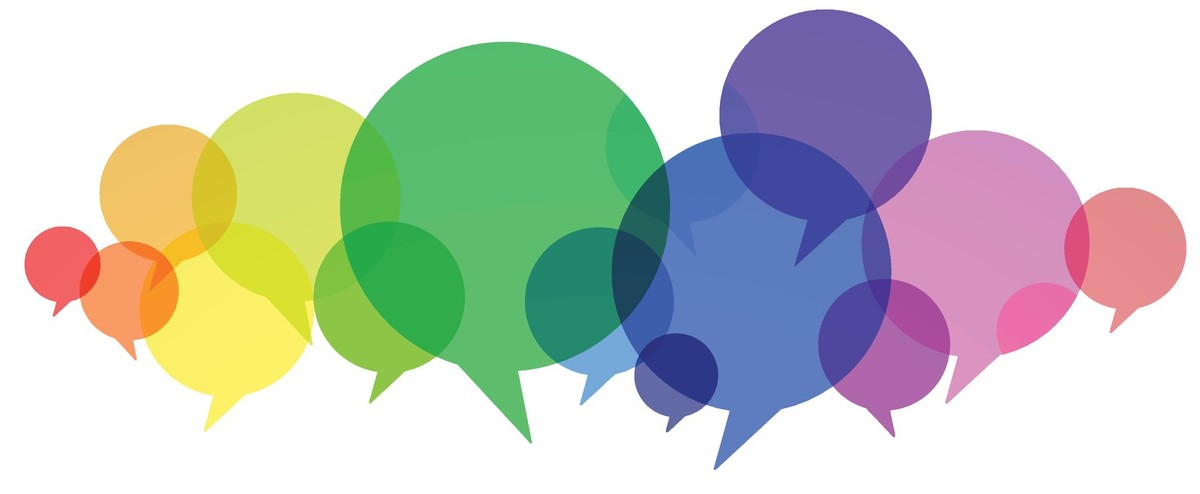 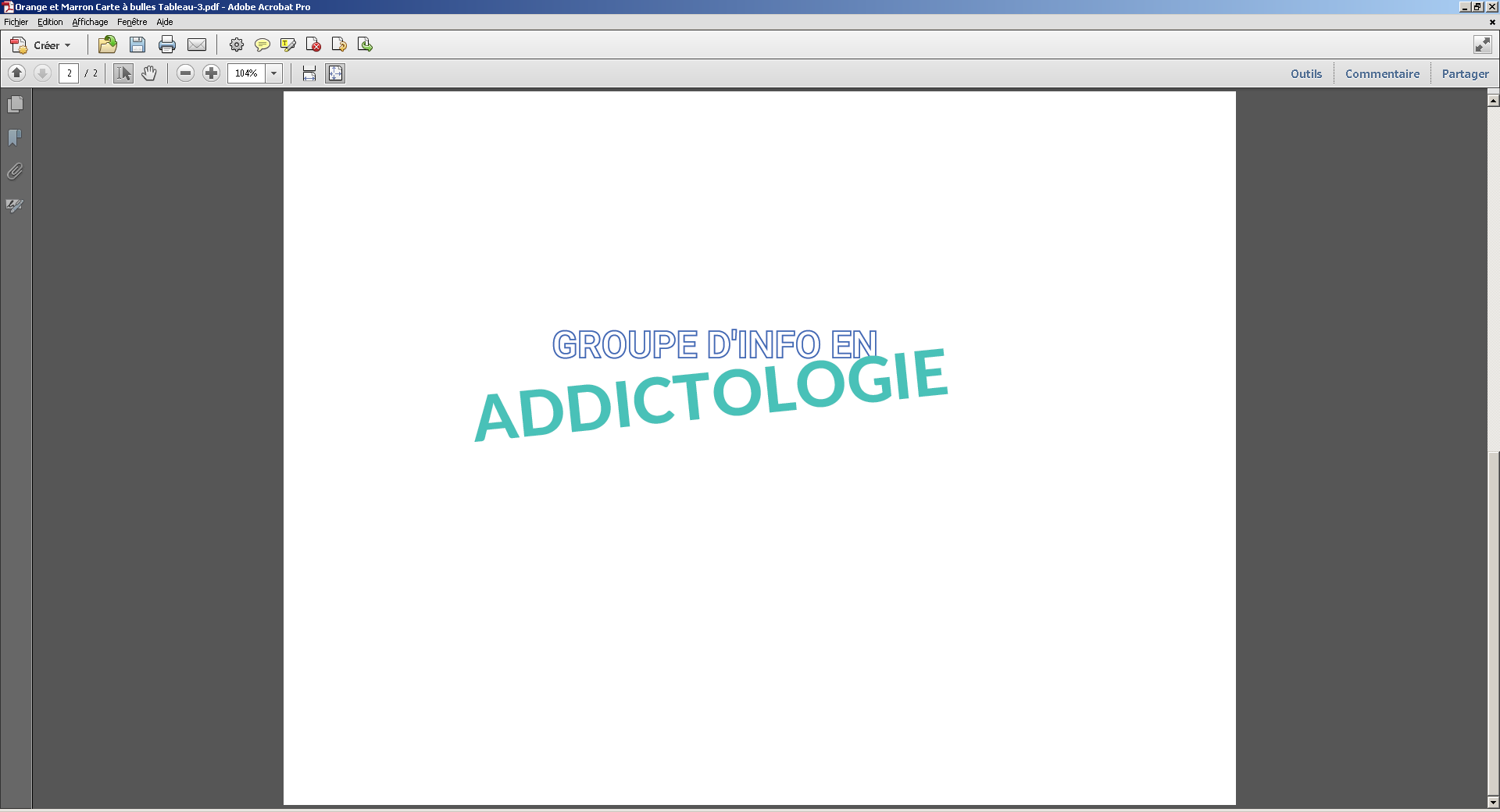 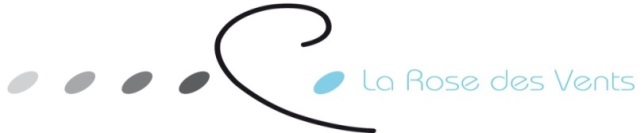 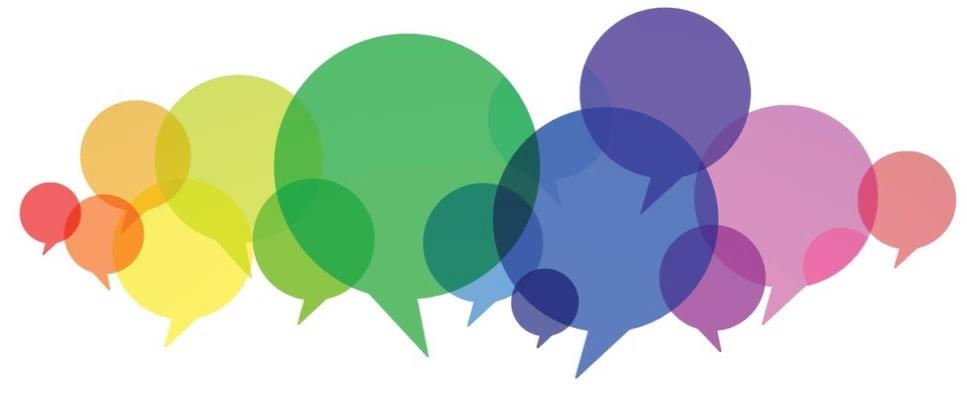 Vous êtes concernés par l’usage de substances  psychoactives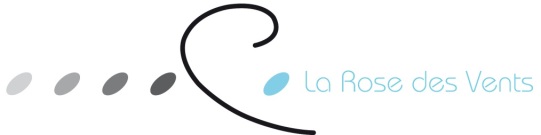 Vous êtes concernés par les addictions sans substances comme le jeu excessif, les troubles du comportement alimentaire, les cyberaddictions …Vous êtes inquiets pour un proche de votre famille ou l’un de vos amis, un collègue, …Vous êtes à la recherche d’informations sur les produits toxiques et leur usageVous souhaitez en parler, partager avec d’autres personnes qui viventune situation similaire…Des professionnels du CSAPA* de Saint-Nazaire vous proposentun lieu d’expression un vendredi sur deux Si vous n’êtes pas suivi au CSAPA*, merci de vous faire connaitre auprès du secrétariat.* Centre de Soins, d’Accompagnement et de Prévention en Addictologie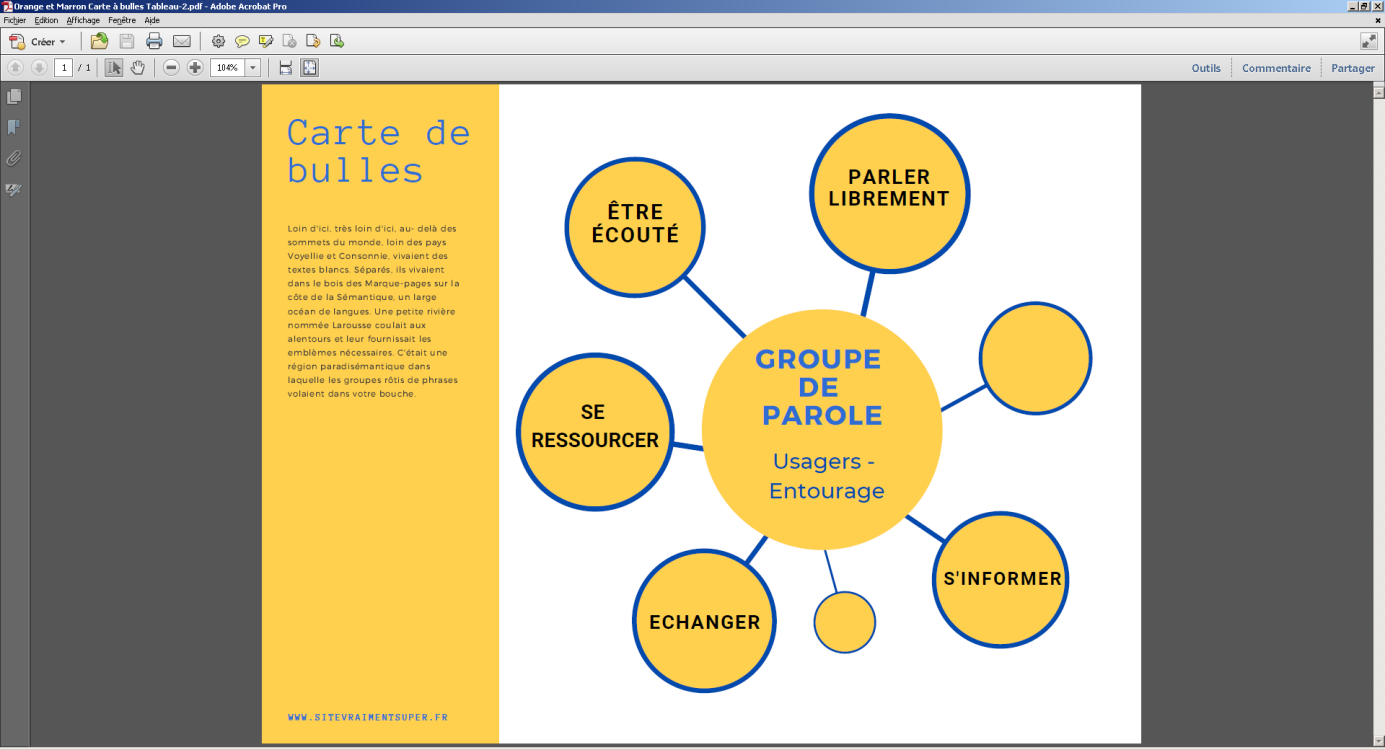 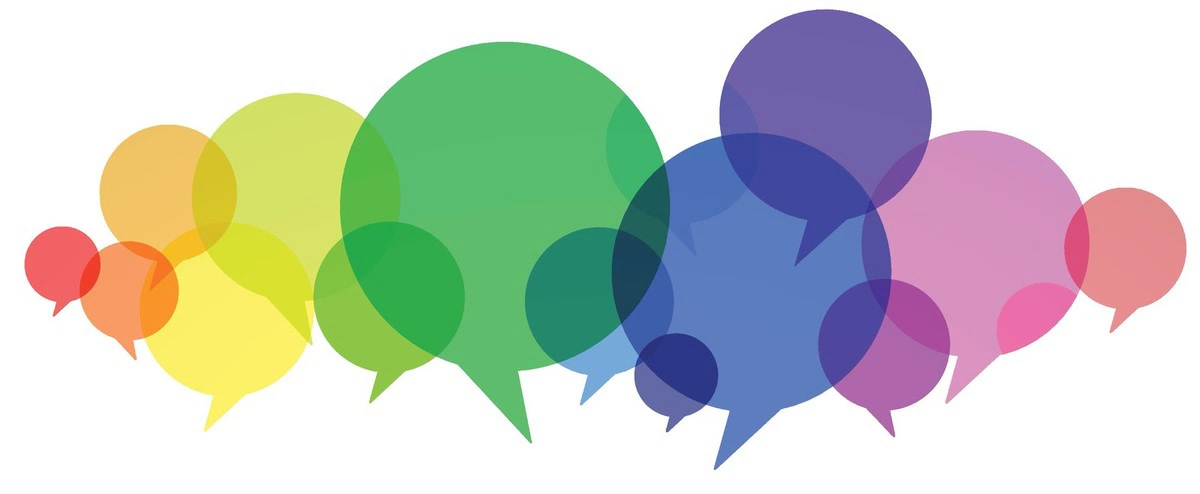 LE VENDREDI de10h à 12h17 bd Gambetta1er semestre 202214 janvierNoël et les fêtes28 janvierTravail et Addiction11 févrierLa Honte25 févrierLe regard des Autres11 marsQuand Rien Ne Va…..25 marsLa Culpabilité08 avrilPoly Addictions22 avrilLa Solitude « des grands- weekends »06 maiLa Vie après l’Addiction20 maiLa Sexualité et l’Alcool03 juinL’Auto Sabotage17 juinQuand il n’y a plus d’Alcool…EN PRESENTIELEspace ressource17 bd Gambetta – 2ème étage44600 Saint-Nazaire 02.40.22.19.17